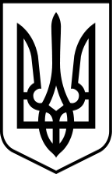 ДРОГОБИЦЬКА МІСЬКА РАДА ВИКОНАВЧИЙ КОМІТЕТпл. Ринок, . Дрогобич, Львівська обл., Україна, 82100, тел. 2-11-89, факс (03244) 3-96-71, 2-13-03E-mail: drohobych.dabk@gmail.com, WEB: http://www.drohobych-rada.gov.ua ________________№______________                                                                                   Президенту України                                                                               Володимиру Зеленському                                                                     01220, м.Київ, вул. Банкова, 11                                                                          Кабінет Міністрів України                                                                     01008, м.Київ, вул.Грушевського, 12/2                                                                          Національна комісія, що здійснює                                                                                  державне регулювання у сферах                                                                             енергетики та комунальних послуг                                                                     03057 м. Київ, вул. Смоленська, 19 З 1 січня в Україні зросли тарифи на тепло та електроенергію. Рішення про збільшення тарифів спричинило низку акцій протесту. Не виключенням стала і Дрогобицька міська територіальна громада. Протест був направлений на питання пов’язані з економічною необґрунтованістю цін/тарифів на житлово-комунальні послуги, неспроможність громадян сплачувати  за такі послуги, так як зараз склалася напружена соціально-економічна ситуація на фоні  епідемії COVID-19, постійних локдаунів та скорочень на підприємствах.У цьому році змінилося законодавство. Відповідно до пункту 13 розділу ІІ  Правил постачання природного газу споживачам, що не є побутовими та 21 розділу ІІІ Правил постачання природного газу побутовим споживачам, затверджених постановою НКРЕКП від 30.09.2015 № 2496  монополісти можуть зупинити подачу газу по місту будь-кому не зважаючи на період року. Можливе виникнення   загрози безпеці міста і комунальні підприємства можуть бути відключені від газу чи електропостачання повністю.На нашу думку енергоринок  повинен бути прозорим, тарифи повинні буті економічно обґрунтовані. Це єдина життєздатна конструкція в довгостроковій перспективі. Всі міжнародні організації, з якими співпрацює Україна виступають саме за це - тарифи для населення повинні буті економічно обґрунтовані. Крім того нами, як органом місцевого самоврядування в комунальній власності  якого перебувають землі на яких розміщені газові розподільчі мережі буде вивчатися питання, щодо можливої компенсації за експлуатацію земель громади.Ми як представники територіальної громади підтримаємо позицію наших мешканців та звертаємось до Вас з вимогою недопущення зростання цін на постачання газу й електроенергії та їхнє транспортування для населення.Міський голова                                                                                         Т.Кучма